

National Capital Transportation Planning Board (TPB)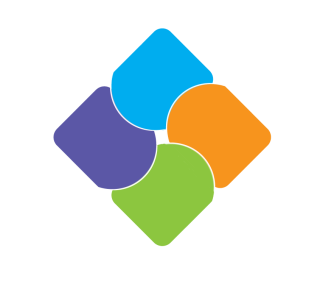 Upcoming Enhanced Mobility Grant SolicitationMay 11, 2017The TPB plans to conduct a solicitation for applications for FTA’s Enhanced Mobility of Seniors and Individuals with Disabilities grant program from August to November 2017. Final dates and other details will be publicized via email and at TPBcoordination.org.
Funding Amounts Approximately $4.5 million in federal funds will be available; funds must be matched by the applicant: 20% for capital or mobility management grants and 50% for operating grants.Matching Funds must be identified by the time of application.
EligibilityNon-profit agencies, private providers and transit agencies are eligible for the grant funding. Under some circumstances, local governments are also eligible. Pre-Application Conferences
Applicants MUST attend a pre-application conference. Five conferences will be held (one in VA, one in MD and 3 at COG); staff are confirming the dates and locations which will be publicized via email and on the website.
Competitive Selection Process
An independent selection committee will make recommendations for funding to the TPB based on the six selection criteria. The selection criteria include: Responsiveness to the four strategies in the TPB’s Coordinated Human Service Transportation Plan; and the Priority Projects;Demonstration of coordination among agencies and/or jurisdictions; andInstitutional capacity of the applicant to manage an FTA grant (including past performance if applicable)